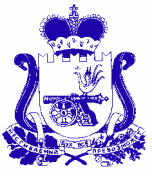 АДМИНИСТРАЦИЯ  БОРКОВСКОГО СЕЛЬСКОГО ПОСЕЛЕНИЯ ДЕМИДОВСКОГО РАЙОНА СМОЛЕНСКОЙ ОБЛАСТИП О С Т А Н О В Л Е Н И Еот  13.12.2019     №34В соответствие с Федеральным законом от 09.02.2009 года №8-ФЗ «Об обеспечении доступа к информации о деятельности государственных органов и органов местного самоуправления», Постановлением Правительства Российской Федерации от 10.07.2013 года №583 "Об обеспечении доступа к общедоступной информации о деятельности государственных органов и органов местного самоуправления в информационно-телекоммуникационной сети "Интернет" в форме открытых данных", рассмотрев представление прокуратуры Демидовского района от 10.12.2019 №02-15/19-178,  Администрация Борковского поселения Демидовского района Смоленской областиПОСТАНОВЛЯЕТ:Утвердить прилагаемый Перечень информации о деятельности Администрации Борковского сельского поселения Демидовского района Смоленской области, размещаемой в информационно-телекоммуникационной сети «Интернет».Установить, что информацию о деятельности Администрации Борковского сельского поселения Демидовского района Смоленской области, размещаемую в информационно-телекоммуникационной сети «Интернет», необходимо обновлять в течение 5 рабочих дней с момента поступления соответствующей информации.Настоящее постановление вступает в силу со дня обнародования и подлежит опубликованию на официальном сайте Администрации Борковского сельского поселения Демидовского района Смоленской области в информационно-телекоммуникационной сети «Интернет».Глава муниципального образования Борковского сельского поселения Демидовского района Смоленской области		                      С.В. ДмитриевУТВЕРЖДЕНпостановлением Администрации Борковского сельского поселенияДемидовского района Смоленской областиот 13.12.2019 года №34ПЕРЕЧЕНЬинформации о деятельности Администрации Борковского сельского поселения Демидовского района Смоленской области, размещаемой в информационно-телекоммуникационной сети «Интернет»1. Информация Администрации Борковского сельского поселения Демидовского района Смоленской области, размещаемая в информационно-телекоммуникационной сети "Интернет" (далее – в сети «Интернет») на официальном сайте Администрации Борковского сельского поселения Демидовского района Смоленской области содержит:1.1. Общую информацию об Администрации Борковского сельского поселения Демидовского района Смоленской области (далее – администрация), в том числе:- наименование и структуру администрации, почтовый адрес, адрес электронной почты, номера справочных телефонов;- сведения о полномочиях администрации, а также перечень законов и иных нормативных правовых актов, определяющих эти полномочия;- справочные сведения о главе муниципального образования (фамилия, имя, отчество, а также при согласии указанного лица иные сведения о нём (при наличии);- перечни информационных систем, банков данных, реестров, регистров, находящихся в ведении администрации, подведомственных ей организаций (при наличии);- сведения о средствах массовой информации, учрежденных администрацией (при наличии);1.2. Информацию о нормотворческой деятельности Администрации:- муниципальные нормативные правовые акты, изданные администрацией, включая сведения о внесении в них изменений, признании их утратившими силу, признании их судом недействующими, а также сведения о государственной регистрации муниципальных правовых актов в случаях, установленных законодательством Российской Федерации;- тексты проектов муниципальных нормативно-правовых актов, Администрации Борковского сельского поселения Демидовского района Смоленской области, а также внесённых в Совет депутатов Борковского сельского поселения Демидовского района Смоленской области;- информацию о закупках товаров, работ, услуг для обеспечения муниципальных нужд в соответствии с законодательством Российской Федерации о контрактной системе в сфере закупок товаров, работ, услуг для обеспечения муниципальных нужд;- административные регламенты, стандарты муниципальных услуг;- установленные формы обращений, заявлений и иных документов, принимаемых администрацией к рассмотрению в соответствии с законами и иными муниципальными нормативно-правовыми актами;- порядок обжалования муниципальных правовых актов и иных решений, принятых администрацией;1.3. Информацию об участии администрации в целевых и иных программах, международном сотрудничестве, включая официальные тексты соответствующих международных договоров, а также о мероприятиях, проводимых администрацией, в том числе сведения об официальных визитах и о рабочих поездках руководителей и официальных делегаций администрации;1.4. Информацию о состоянии защиты населения и территорий от чрезвычайных ситуаций и принятых мерах по обеспечению их безопасности, о прогнозируемых и возникших чрезвычайных ситуациях, о приемах и способах защиты населения от них, а также иную информацию, подлежащую доведению администрацией до сведения граждан и организаций в соответствии с федеральными законами, законами субъектов Российской Федерации;1.5. Информацию о результатах проверок, проведенных администрацией, а также о результатах проверок, проведенных в администрации;1.6. Тексты официальных выступлений и заявлений Главы муниципального образования;1.7. Статистическую информацию о деятельности администрации:- статистические данные и показатели, характеризующие состояние и динамику развития экономической, социальной и иных сфер жизнедеятельности, регулирование которых отнесено к полномочиям администрации;- сведения об использовании администрацией, подведомственными организациями (при наличии) выделяемых бюджетных средств;- сведения о предоставленных организациям и индивидуальным предпринимателям льготах, отсрочках, рассрочках, о списании задолженности по платежам в бюджет Борковского сельского поселения Демидовского района Смоленской области.1.8. Информацию о кадровом обеспечении администрации:- порядок поступления граждан на муниципальную службу;- сведения о вакантных должностях муниципальной службы, имеющихся в администрации;- квалификационные требования к кандидатам на замещение вакантных должностей муниципальной службы;- условия и результаты конкурсов на замещение вакантных должностей муниципальной службы;- номера телефонов, по которым можно получить информацию по вопросу замещения вакантных должностей муниципальной службы.1.9. Информацию о работе администрации с обращениями граждан (физических лиц), организаций (юридических лиц), общественных объединений, государственных органов, органов местного самоуправления:- порядок и время приема граждан (физических лиц), в том числе представителей организаций (юридических лиц), общественных объединений, государственных органов, органов местного самоуправления, порядок рассмотрения их обращений с указанием актов, регулирующих эту деятельность, номер телефона, по которому можно получить информацию справочного характера;- обзоры обращений граждан (физических лиц), в том числе представителей организаций (юридических лиц), общественных объединений, государственных органов, органов местного самоуправления, а также обобщенную информацию о результатах рассмотрения этих обращений и принятых мерах.2. Обновление информации, размещаемой на официальном сайте Администрации Борковского сельского поселения Демидовского района Смоленской области осуществляется в случае изменения сведений об администрации, указанных в части 1 Перечня информации о деятельности Администрации Борковского сельского поселения Демидовского района Смоленской области, размещаемой в информационно-телекоммуникационной сети «Интернет» на официальном сайте Администрации Борковского сельского поселения Демидовского района Смоленской области.Обновление сведений, указанных в пунктах 1.2; 1.7 - 1.9 осуществляется в течение 7 рабочих дней со дня утверждения соответствующих изменений нормативным актом администрации.Обновление сведений пункта 1.5 - 1.6 осуществляется в течение 7 рабочих дней со дня завершения выступления, со дня окончания проверочных мероприятий.Сведения пункта 1.1; 1.3 - 1.4 поддерживаются в актуальном состоянии со дня их опубликования (обнародования).Об утверждении перечня информации о деятельности Администрации Борковского сельского поселения Демидовского района Смоленской области, размещаемой в информационно-коммуникационной сети «Интернет»